การพิมพ์สมการลงโปรแกรม MathType แล้วใส่ serial number ตามไฟล์ serial อย่าลืมปิดโปรแกรมเกี่ยวกับการพิมพ์ทั้งหมด รวมทั้งไฟล์ serial ด้วย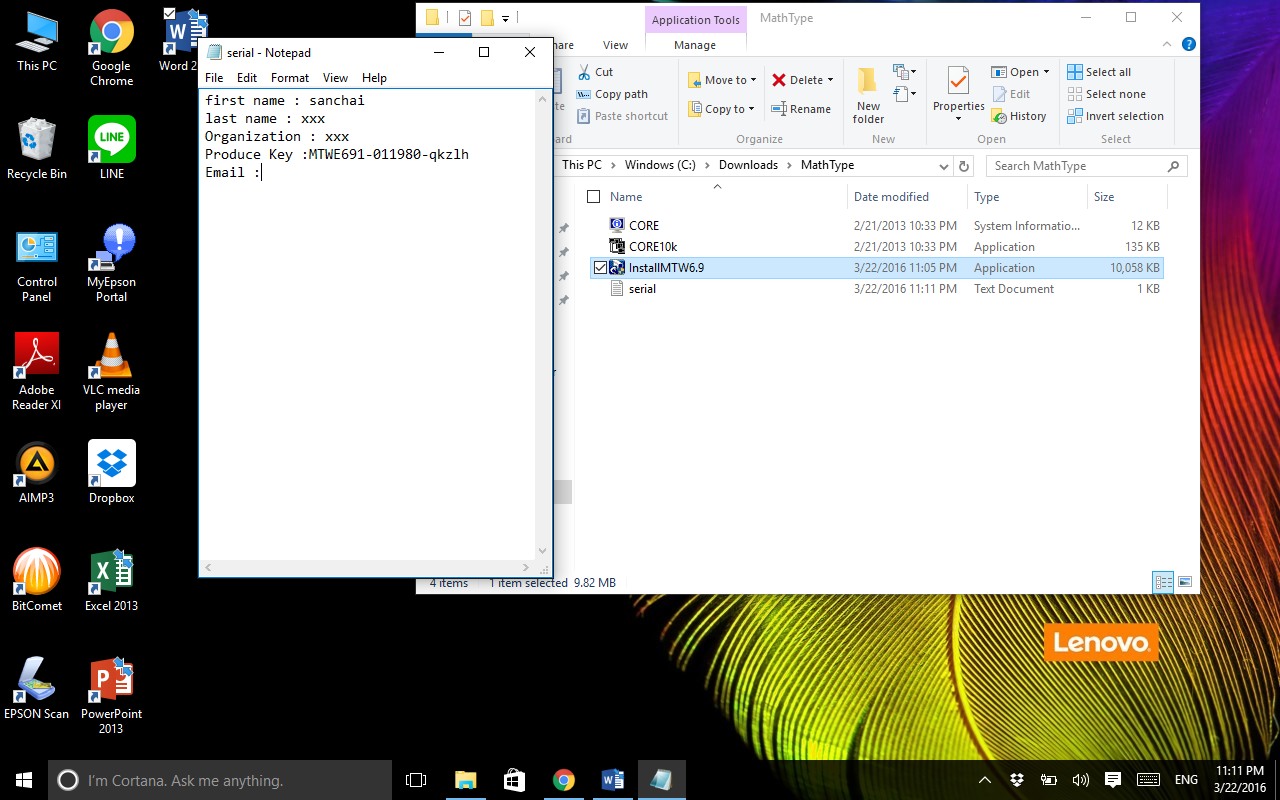 เปิดโปรแกรม Word จะขึ้น MathType อยู่หัวข้อด้านบน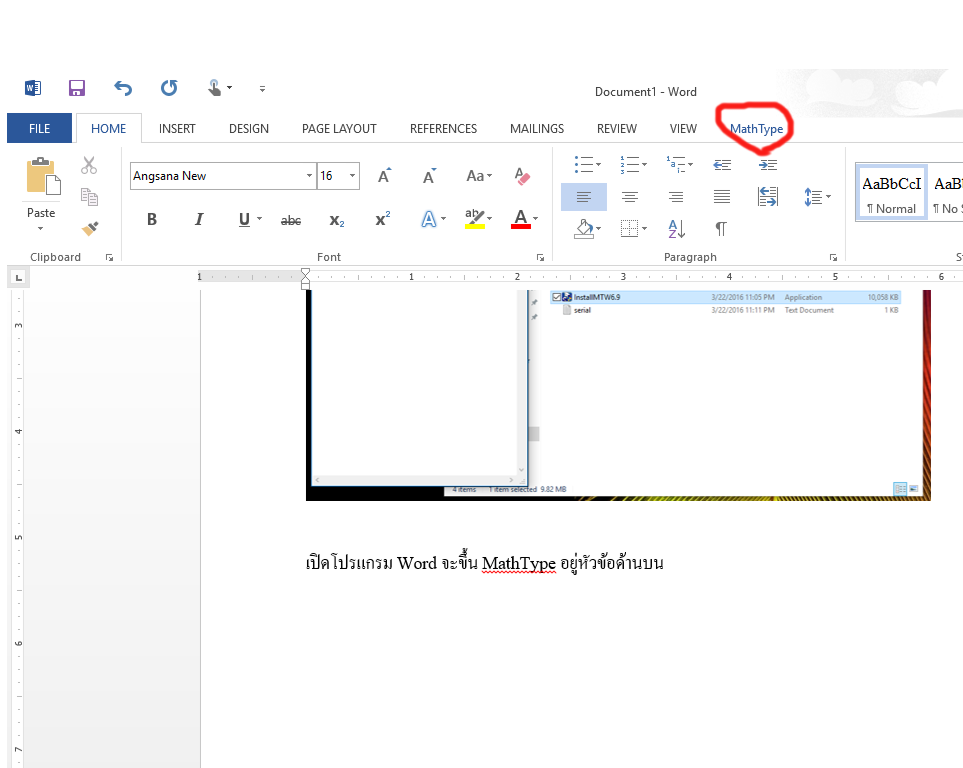 เลือก Inline จะมีหน้าต่าง MathType ขึ้นมา 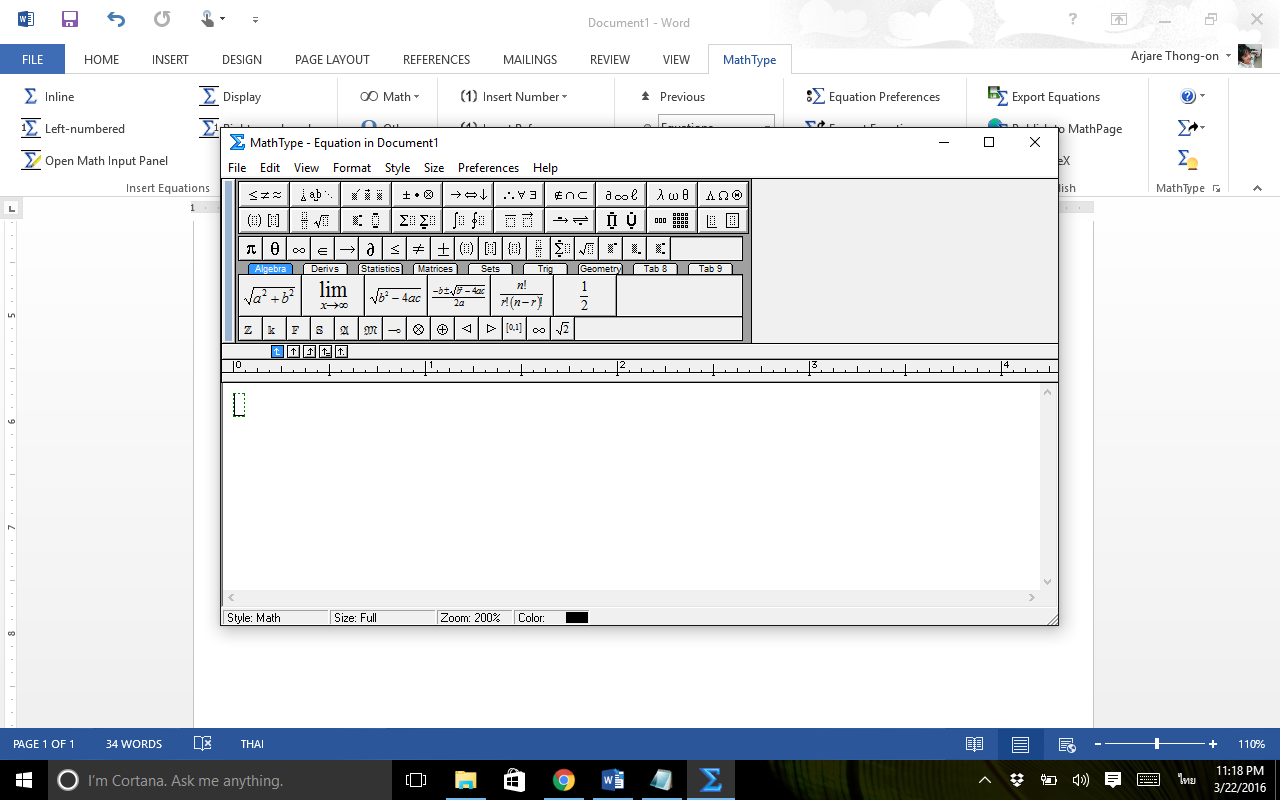 พิมพ์สมการที่ต้องการลงไป เสร็จแล้วกดปิด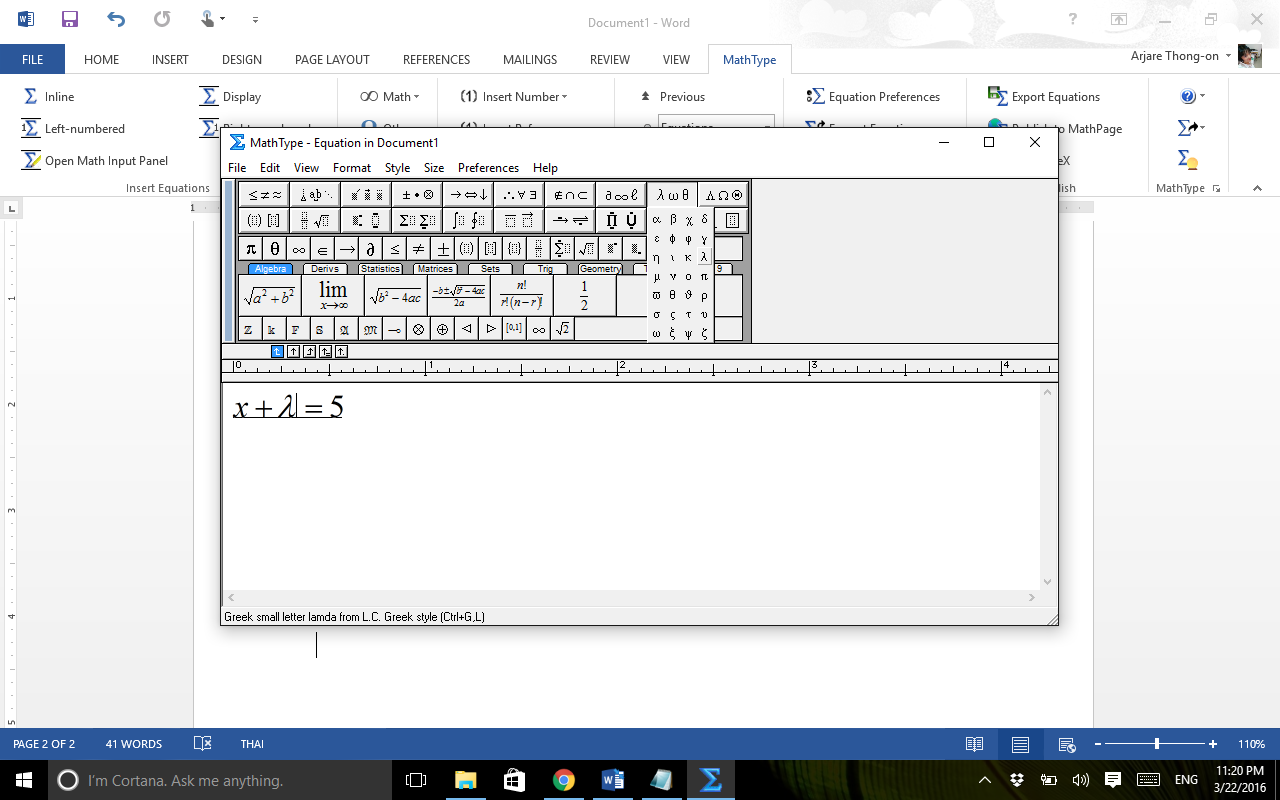 การหาคำสั่งลัด 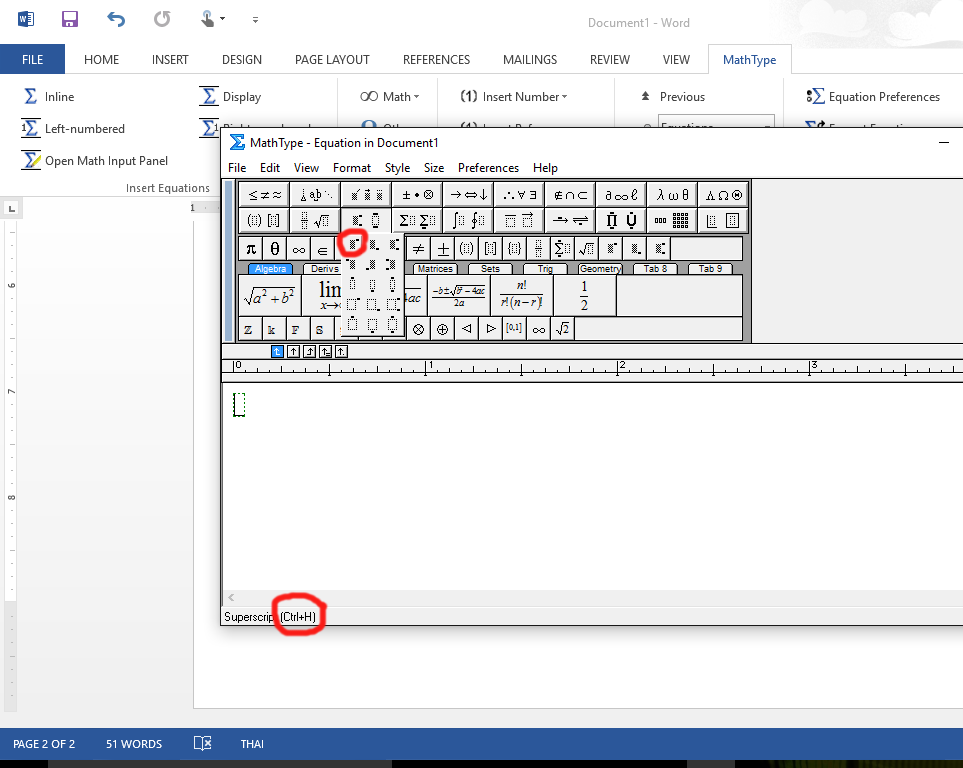 ตัวอย่างคำสั่งลัดที่ใช้บ่อยCtrl + H 	ตัวยกCtrl + L	ตัวห้อยCtrl + F	เศษส่วนCtrl + 9	( )Ctrl + [		[ ]Ctrl + R	ใส่รากCtrl + G 	เปลี่ยนเป็นอักษรกรีก แล้วตามด้วยตัวอักษรที่ต้องการพิมพ์	ตัวอย่าง กด Ctrl + G แล้วกด q จะได้  